Μεσολόγγι   29/ 01 / 2020Πρακτική ασκηση Φοιτητών Τμήματος ΔΙΟΙΚΗΤΙΚΗΣ ΕΠΙΣΤΗΜΗΣ ΚΑΙ ΤΕΧΝΟΛΟΓΙΑΣ(ΠΡΩΗΝ ΔΙΟΙΚΗΣΗΣ ΕΠΙΧΕΙΡΗΣΕΩΝ ΜΕΣΟΛΟΓΓΙΟΥ ΤΟΥ ΠΡΩΗΝ ΤΕΙ ΔΥΤΙΚΗΣ ΕΛΛΑΔΑΣ)Ακαδημαϊκό έτος 2019-2020Αποτελέσματα κατάταξης αιτούντων φοιτητών Μετά το πέρας του χρόνου υποβολής των αιτήσεων εκδήλωσης ενδιαφέροντος από τους φοιτητές του Τμήματος Διοικητικής Επιστήμης και Τεχνολογίας (πρώην Διοίκησης Επιχειρήσεων Μεσολογγίου  του Πρώην ΤΕΙ Δυτικής Ελλάδας) για τη συμμετοχή τους στην πράξη «Πρακτική Άσκηση Τριτοβάθμιας Εκπαίδευσης» που υλοποιείται από το Ε.Π. «Ανταγωνιστικότητα Επιχειρηματικότητα και Καινοτομία» και συγχρηματοδοτείται από την Ευρωπαϊκή Ένωση και Εθνικούς Πόρους, διαπιστώθηκε ότι υπέβαλαν αίτηση 5 φοιτητές. Οι τρεις ήταν πλήρεις και έγκυρες ενώ οι άλλες δύο ήταν εκπρόθεσμες οπότε απορρίφθηκαν.Με δεδομένο ότι o αριθμός των θέσεων της ΠΑ που εγκρίθηκαν από το Πανεπιστήμιο Πατρών για την περίοδο αυτή ανέρχεται στις τριάντα δύο  (32), δεν απαιτήθηκε αξιολόγηση των αιτήσεων των φοιτητών από την Επιτροπή ΠΑ του Τμήματος σύμφωνα με τα βαθμολογικά κριτήρια που αναφέρονται στην προκήρυξη και ενεργοποιούνται όταν ο αριθμός των αιτήσεων είναι μεγαλύτερος των διαθέσιμων θέσεων, αλλά ακολούθησε η κατάταξή τους στη λίστα του παρακάτω πίνακα. Μετά την ανακοίνωση των αποτελεσμάτων επιλογής των φοιτητών θα υπάρξει προθεσμία πέντε (5)  ημερών για τυχόν ενστάσεις οι οποίες θα γίνονται στη Γραμματεία του Τμήματος και στη συνέχεια ο οριστικός πίνακας θα αναρτηθεί την 4η Φεβρουαρίου  2020 έξω από τη Γραμματεία του Τμήματος και στην ιστοσελίδα του Τμήματος.Ο Επιστημονικός ΥπεύθυνοςΓαρμπής ΑριστογιάννηςΚαθηγητήςΛΙΣΤΑ ΚΑΤΑΤΑΞΗΣ ΑΙΤΟΥΝΤΩΝ ΦΟΙΤΗΤΩΝ ΓΙΑ ΤΗΝ ΠΡΑΚΤΙΚΗ ΑΣΚΗΣΗΗ 3μελής Επιτροπή της Πρακτικής Άσκησης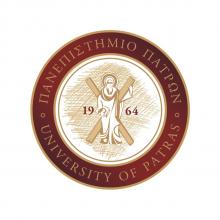 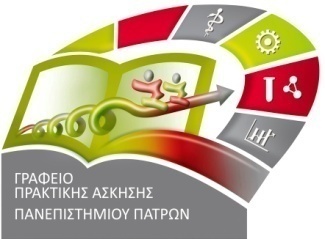 Α/ΑΑ.ΜΠΑΡΑΤΗΡΗΣΕΙΣ116519216335316294416461Απορρίπτεται ως εκπρόθεσμη αίτηση516481Απορρίπτεται ως εκπρόθεσμη αίτησηΗ Επιτροπή ΠΑΗ Επιτροπή ΠΑΗ Επιτροπή ΠΑΓεωργιάδου ΝίκηΕπίκ. ΚαθηγήτριαΚαφούσιας ΔιονύσιοςΑν. ΚαθηγητήςΒασιλειάδης ΒασίλειοςΑν. Καθηγητής